加盟団体ならびに　　　　　　　　　　　　　　　　　　　　　　　２０１６年１０月７日地域実行委員会様　　　　　　　　　　　　　　　　　　　　　　　　　　　　安保破棄大阪実行委員会　　　　　　　　　　　　　　　　　　　　　☎　０６-６７６３ー３８３３　　　　　　　　　　　　　　　　　　　　　　　　　　ＦＡＸ０６-６７６３-３８３６　　　　　　高江写真パネル活用のお願いこのたび、沖縄統一連は、全国からの要望に応えて、街頭宣伝や屋内集会、平和展などで使うための写真パネル１０枚組-５千円(送料含む)を作成しました。Ａ３サイズでＰＰ加工したものです。大阪でも西区、東大阪などの平和展や病院や労組、共産党事務所などで活用が始まっています。この秋総がかり実行委員会は、５項目の「沖縄署名」(目標５００万筆、来年１月)をスタートしました。署名の促進のためにも、街頭で写真の訴える力があり、今後の活用が望まれています。沖縄統一連は、好評のため、現在増刷しています。注文は直接沖縄統一連に直接ＦＡＸしてください。沖縄統一連ＦＡＸ　098-852-6596(なお、☎も同じ)沖縄統一連　〒900-0012　那覇市泊３－３－１３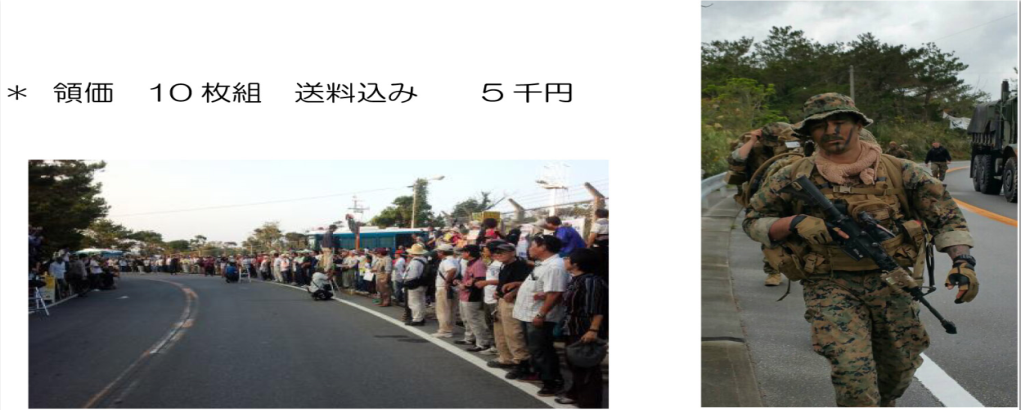 高江写真パネル注文書２０１６年　　月　　日セット数　　　　　　　　　　　　　　　　　　　　セット送り先；名称送り先；住所〒電　　話